Phool Kanwal, PMP 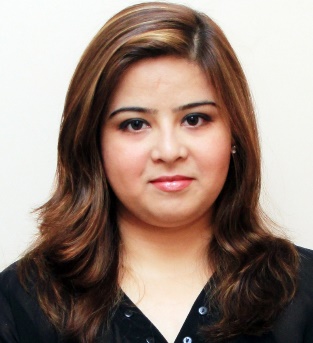 Email: phool_kanwal@yahoo.comCell # 056 6682 257Address: Dubai, United Arab EmiratesDate of Birth: 7th February 1983Fathers Name: Muhammad IqbalDriving License: YesPROFILE SUMMARYMore than 12 years’ experience of Strategic Management, Business Administration, Project, Program and Coordination for public and private sectorMulti-disciplinary experience in diversified industry segments such as Government, Investment Promotion (Inward/Outward) and Bilateral Trade, development, Infrastructure, Information Technology/Information, Security, Proven and successful Strategy formulation and Implementation of the recommended strategy Managed Secure Auditor which was awarded best Security Application from PASHA for 2005 and 2006 Coordinated Roadshow and destination marketing activities in Peoples Republic of China, Russian Federation, United Arab Emirates, Republic of Korea, Malaysia, Singapore and Republic of Turkey etc. Coordinated Project of Karachi St. Petersburg Sister Cities Protocol and Agreement Managed 2nd Largest Exhibition in Pakistan titled LDF-Livestock, Dairy, Fisheries and Poultry Exhibition and Seminar for 3 yearsAnnual Development Schemes for Investment Promotion of Sindh and Marketing of Sindh planned and executedBusiness Analyses, Business process design and re-engineeringAbility to position, extend launch and re-launch of brands, projects and businessesDemonstrated strategic ability to develop business plans, investment proposals and feasibility studiesResponsible for significant, Institute-wide projects, typically with large budgets and sizeable staff, focused on meeting project commitments, including communications with sponsors and stakeholders management.Deliver on assigned projects within budget and program from inception through to completionDevelop partnerships and alliances, channel strategyClear focus on benefit realization and ROIExperience of project management standards, planning and execution of complex scalable programsPerform commercial, procurement, contract administration, scheduling activitiesDevelopment and management of resources Procurement strategy, developing vendor/partner relation and sub consultants AREAS OF EXPERTISEStrategyPMOProgram ManagementBenefits ManagementStakeholder ManagementProject ManagementRoadshowsBusiness Process DesignBrandingBusiness PlanningInvestment and TradeConsultingEventsAnalytical ThinkingChange ManagementWORK EXPERIENCEWerner Sobek Dubai (Br)							September 2015 – June 2018 Projects Manager|PlannerAssist Program lead for management, administration, monitoring and control related functions Liaise with all stakeholders to ensure effective and efficient program deliveryCollaboration with Operations, Procurement, Personnel, and finance Prepare business process workflows, plans and detailed operating procedures Participate in the development of policies, procedures and framework for the Project and Program function to effectively meet its objectives and targets, in line with the overall strategy and directionIdentify and evaluate project risks and update risk registerInitiate change control process and formalization of changesProgram coordination, Contract administration, identification of cross project dependencies and risks Projects Planning, monitoring and control, claims and variationMeasure and monitor progress, identify delays, critical paths, areas of concern and propose corrective actionReview, evaluate, certify and process payment applications Preparation of cost/cash-flow data, forecasts, progress and cost accounting reports Manage support team members and resources for estimating, scheduling and document controlsKnowledge of related planning computer software programs, (Primavera/MS PROJECT)WGS DMCC 									March 2015- August 2015 Business Consultant	Project Management, Strategic and Business Planning Procurement and Supply Chain management Contract Administration and Partner Relationship ManagementSindh Board of Investment (SBI), Government of Sindh, Pakistan 		March 2010– July 2014Deputy Director (Coordination)Assist Chairman for management, administration, monitoring and control related functions. Conceptualization and liaise with program lead regarding execution of projects objectives and deliverablesImplementing PMO infrastructure organization wide. Streamlining Program Coordination through establishment of “Project Management Office” to control the project and all of its documentation. Project Management for inward & outward investment promotion. Coordinated projects for bilateral cooperation and agreements on sister cities, protocols, halal industry development, energy, infrastructure, Livestock, Dairy and Fisheries etc.Annual Development Schemes for Investment Promotion of Sindh and Marketing of Sindh planned and executedMarketing & branding of Sindh Province for attracting local & foreign investors Coordinate, organize, manage and participated in Road shows, International Conferences, Business Matchmaking Sessions & Investment Delegations (state level lead by Executive, Legislative & Administrative heads of Provincial Government)Conduct research, develop business plans and draft project feasibility Strategic liaison with Chambers, Associations, Trade Bodies along with local and international investor/business/government communities’ interlinking Business support, match making and advisory service projects, including working with both ‘start-up’ and established businesses. Define the scope of the project in collaboration with senior managementDetermine and meeting project commitments, including communications with sponsors, stakeholders, etc.Set up project processes, project logs, project plan including review and validationConduct risk management planning, identification, analysis, response planning, monitoring and 
controlling Administer & Scrutinize contractual and financial aspects of contract documents such as ROQs, RFPs, financial and technical proposals, contract & tender documentation for any variations, sub-contractors Determine the resources (time, money, equipment etc.) required to complete the projectWorks cross-functionally to solve problems and implement changesReports defining plans, project progress, potential risks, issues, resolutions and risks mitigation measures to appropriate levels of managementEstimating, budgeting and controlling costs Lead, coordinate and dealing directly with external consultants, contractors, subcontractors and vendors. Monitor internal, customer, sub-vendor, and third party project performance timeliness Conduct research, develop business plans and draft project feasibilitySecure Bytes										July 2005-March 2010Manager Developed Secure Bytes business plan and conducted in-depth industry, market and product analysesSuccessful Product Launch of Secure Auditor (unified digital risk management solution) in local and international marketAdherence to PM processes for key business initiatives in terms of Plan, Risk, Controls, Monitor, Communicate, Testing, Vendor management, Financials and Go-Live preparationDevelop marketing plan and marketing strategy for international Product launchManage the entire product life cycle from strategic planning, pricing and forecasting to tactical activitiesDevised communication and positioning strategy to achieve frequent and positive media coverage Coordinating with design team for marketing collateralManage creative, copy and technical writing team for Secure BytesTo manage all aspects of print production, receipt and distribution. Worked on Compliance standards PCI-DSS, HIPPA, ISO 270001, BS7799 for Product enhancementContributed finalized Product Testing Designed & implement business process Designed, developed, conduct and manage training activities and materialWorked as business analyst on information security projects Client servicing, Marketing and relationship managementEDUCATION AND PROFESSIONAL CERTIFICATIONSMasters in Public Administration (MPA)								2004Department of Public Administration, University of KarachiBi-Major: Marketing and Human Resource ManagementBachelors in Public Administration									2003Department of Public Administration, University of KarachiFields of Study: Management, Marketing, Public AdministrationPMP (Project Management Professional)								2009Project Management Institute -- PMP # 1273151CISA Qualified (Certified Information Systems Auditor) 						2009ISACAPROFESSIONAL AFFILIATIONSMember of Project Management Institute, Pennsylvania, USAMember of Project Management Institute, Khaleeji Chapter, UAETRAINING COURSESCertificate course on “Project Management with PgMP Exam Preparation” Certificate course on “Project Management Professional Training” Certificate course on “Participative Management & Productivity” LINKEDINhttp://ae.linkedin.com/in/phoolkanwal/